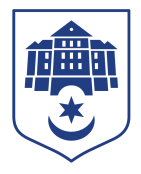 ТЕРНОПІЛЬСЬКА МІСЬКА РАДА                                                 Управління культури і мистецтвбульв. Тараса Шевченка,1, м. Тернопіль, 46001 тел.: (0352) 52 67 32 е-mail: kultura_mr.ter@ukr.netПідпорядкованими установами управління культури і мистецтв ТМР за період з 01.05.24 – 08.05.24  проведено ряд заходів, а саме:Начальник управління		                                  	                      Світлана КОЗЕЛКОЛюдмила Бойко, 526732ДатаНазва заходуКороткий описКонтактні дані01.05.2024Арт-терапевтичне заняття «Розмальовування гіпсових фігурок».Напередодні світлого свята Великодня у бібліотеці-філії №4 для дорослих відбулося арт-терапевтичне заняття для учнів Тернопільської спеціальної школи ТОР.Учні з великим задоволенням і цікавістю розмальовували гіпсові яйця, які будуть прикрашати їхнє свято.Бібліотека-філія №4 для дорослихБульвар Данила Галицького, 6.Тел.: (0352) 24-15-90 01.05.2024Народознавчий етюд «Безцінний скарб – писанка».Розпис писанок писачками з ЗОШ №15, 6-Б класу.Бібліотека-філія №3 для дітейБульвар  Данила  Галицького, 16.Тел.: (0352) 24-04-3602.05.2024Виставка творчих робіт від учнів художньої школи ім. М. Бойчука «Великодній вернісаж».Відвідувачі ознайомилися з черговою виставкою творчих робіт від вихованців художньої школи,  виконаних за допомогою декоративних технік: декупаж, квілінг, орігамі, декоративний розпис, швейні вироби та літературою з образотворчого мистецтва.Бібліотека – філія №2 для дорослихВул. Миру, 4аТел.: (0352) 53-79-5502.05.2024Пізнавальне заняття «Світле свято Великодня».На занятті дошкільнята послухали казочку про Великдень, звичаї і традиції свята, вивчали кольори та розмальовували писанки. Проведено майстер клас по виготовленню великоднього декору (в рамках дитячої студії «Пізнайко»).Центральна дитяча бібліотека Вул. Миру, 4а.Тел.: (0352) 53-10-9602.05.2024Майстер клас«Великоднє диво».Розпис Великодньої гіпсової фігурки з дітками з гуртка «BOOK-локація».Бібліотека-філія №3 для дітейБульвар  Данила  Галицького, 16.Тел.: (0352) 24-04-3602.05.2024Майстер клас «Великодня райдуга».
Відбувся майстер клас з Тернопільською спеціалізованою школою ТОР, декупаж пінопластових яєць.Бібліотека-філія №3 для дітейБульвар  Данила  Галицького, 16.Тел.: (0352) 24-04-3605.05.2024Великодні гаївки біля церкви святого Дмитрія.Біля церкви Святого Дмитрія  традиційно водили великодні гаївки, ігри гуртом «Гомін над Серетом» і молодіжним колективом клубу – філії  с. Плесківці.Клуб-філія с. ПлесківціВул. Центральна, 5аТел.: +38068846366306.05.2024 Великодні гаївкибіля церкви «Преображення Господнього».У другий день Великодніх свят на території церкви «Преображення Господнього» водили гаївки (Великодні гаївки у виконанні вокального ансамблю «Березівки»).Будинок культури «Пронятин».Вул. Мирна, 43.Тел.: +380977204061 08.05.2024День пам’яті та примирення, присвячений пам’яті жертв Другої світової війни 1939-1945 р.р.Тернопіль вшанував памʼять жертв, які віддали своє життя внаслідок боротьби з нацизмом у Другій світовій. І сьогодні, і 85 років тому назад українці потерпали від одного і того ж ворога. Понад 100 тисяч українців пройшли через УПА, стояли протии німецьких, так і протии комуністичних окупантів. Ми перемогли нацизм у 1945 році, переможемо нацизм у 2024. Управління культури і мистецтв ТМР.Локація: Микулинецьке кладовище/могила жертв тоталітарного режиму.Тел.: (0352) 52-67-32